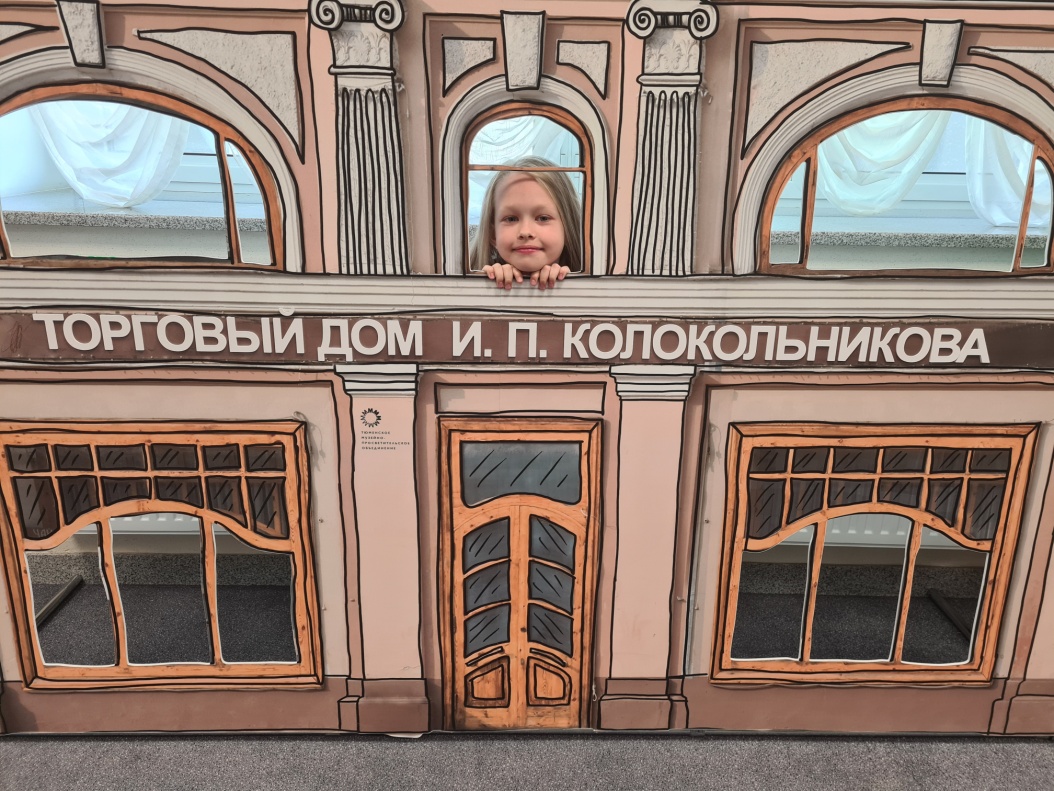 Детский центр Музейляндия  - островок, где у самых маленьких исполняются мечты и материализуются глобальные планы.  Наши малыши  посетили музейные уроки и  научились   понимать и раскрывать  свои таланты.   Именно здесь можно побывать на  незабываемом,  игровом, познавательном празднике!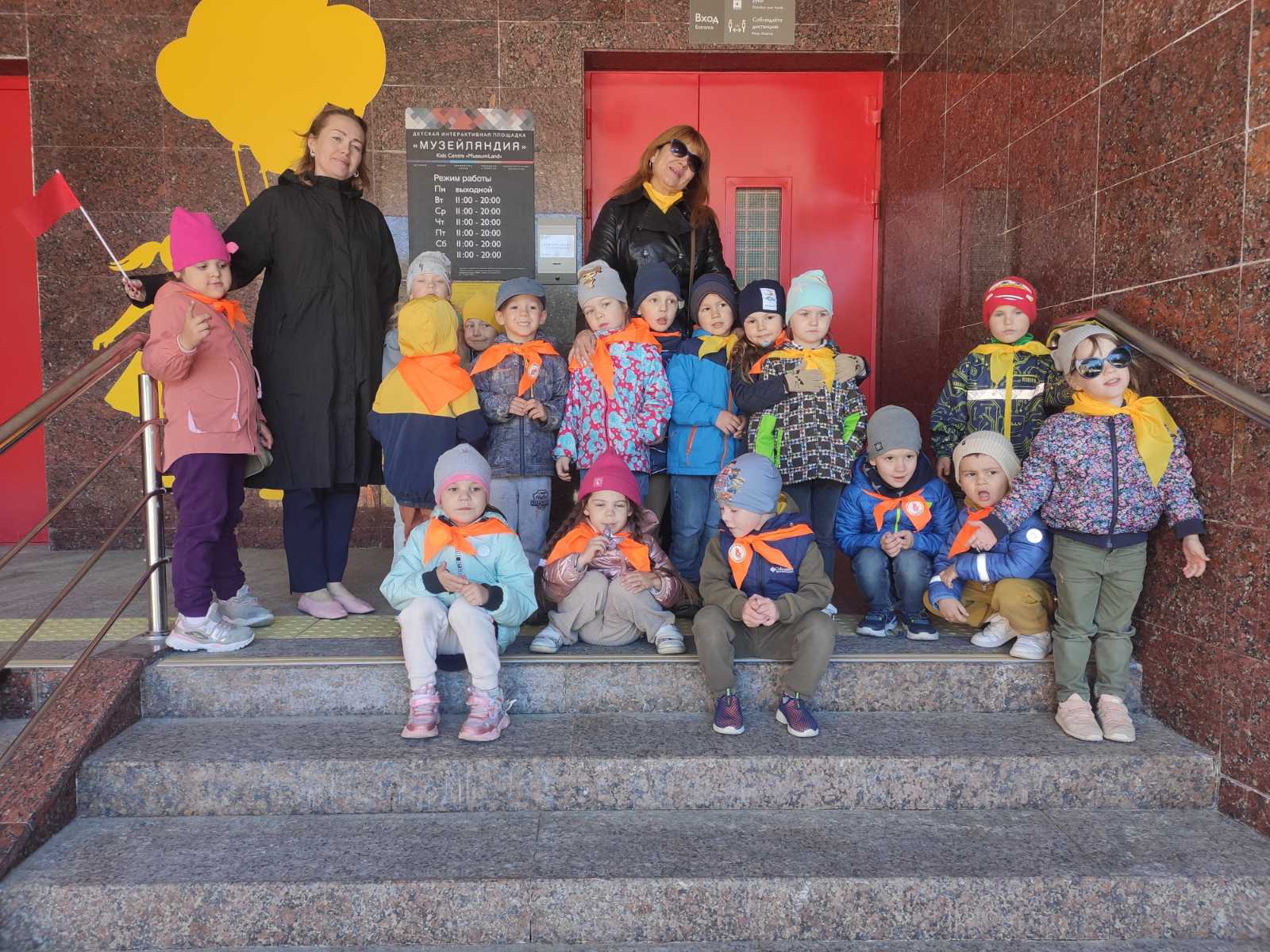 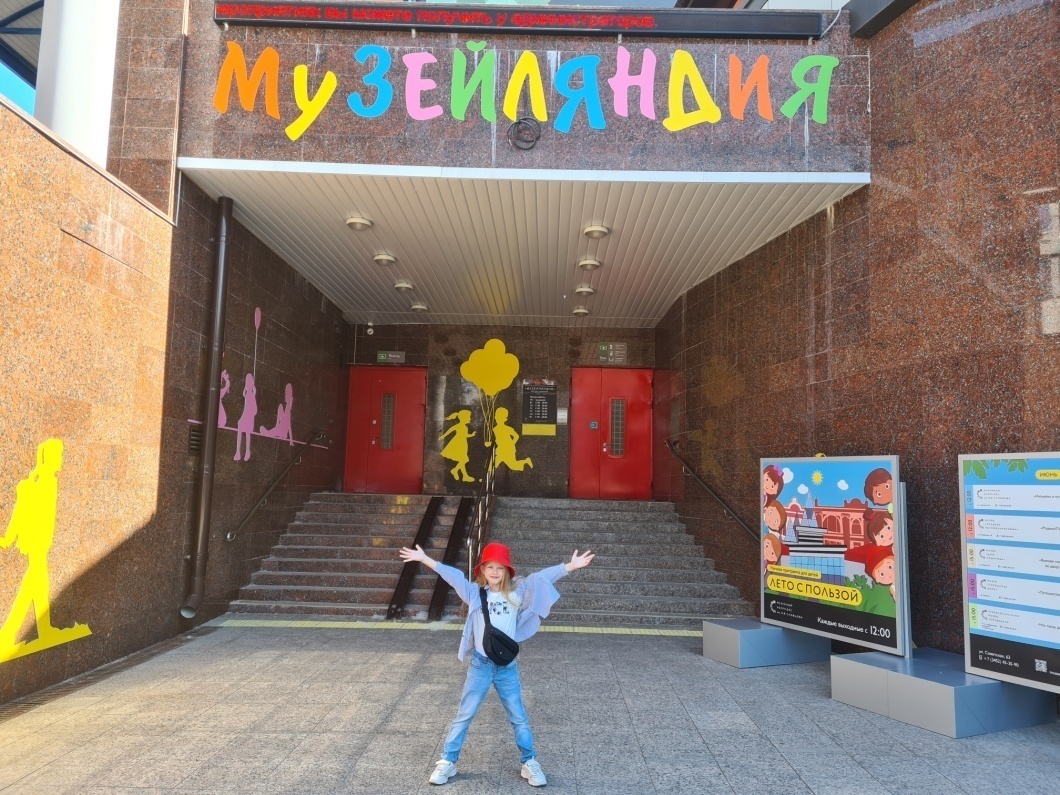 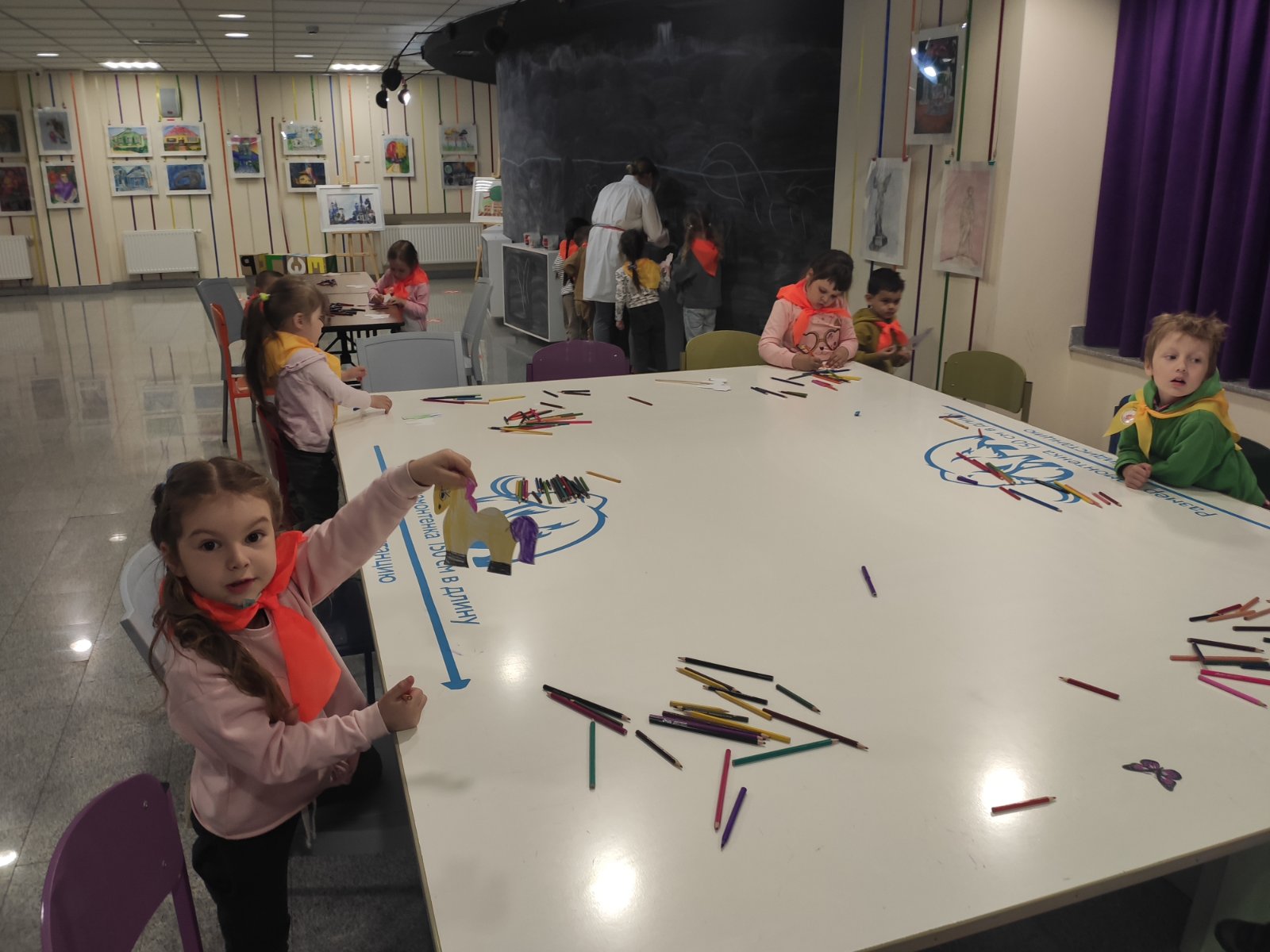 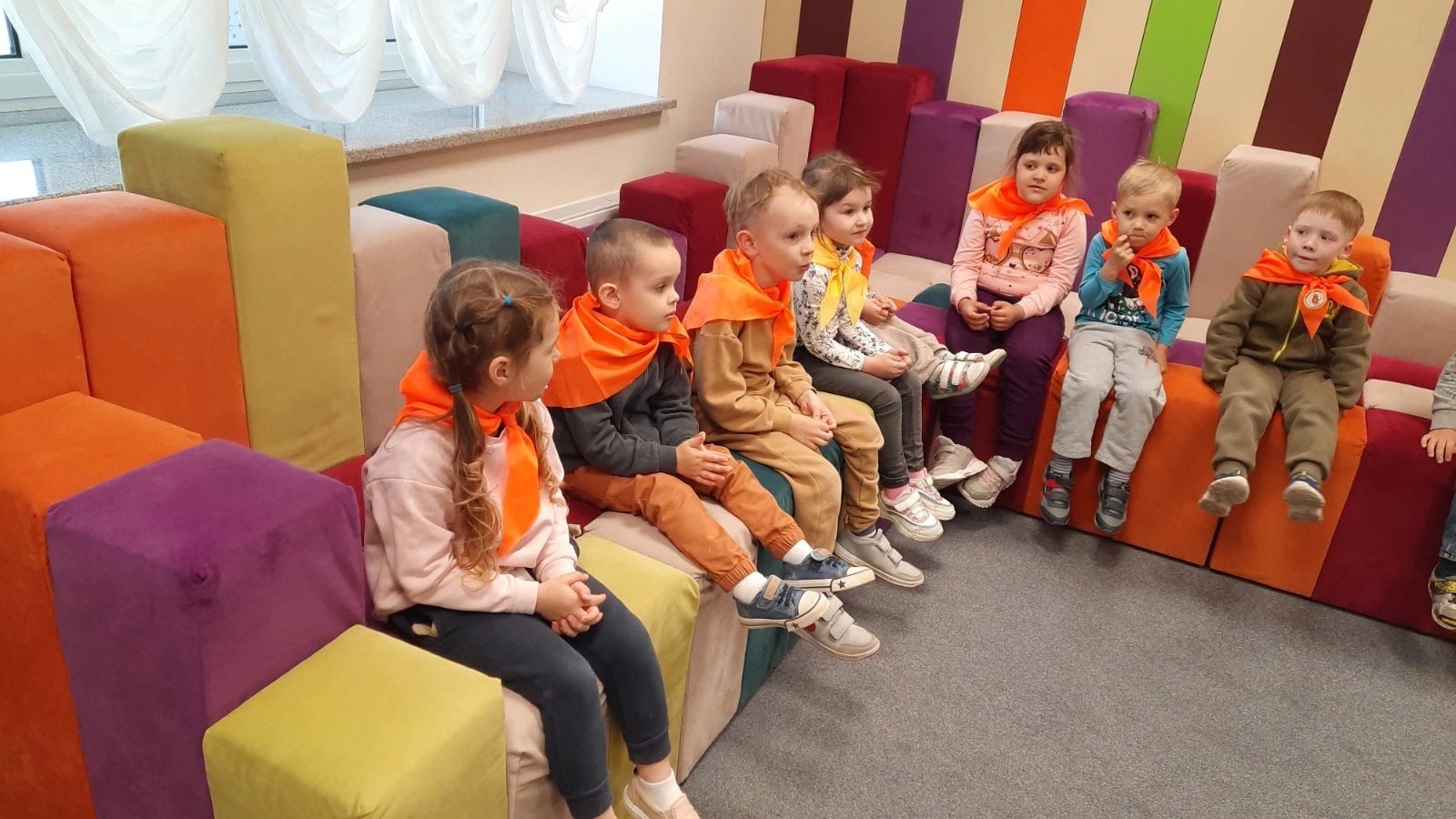 